Adresát (reklamace):Goleto shop  s.r.o. | (sixty.cz)Setecká 851
336 01
Blovice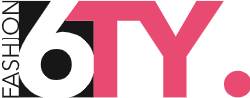 Uplatnění reklamace – reklamační list Kupující
Zpáteční adresa pro zaslání zboží: 
(Je-li shodná s výše uvedenou, nevyplňujte!)Prodávající: Goleto shop  s.r.o., Setecká 851, 336 01 Blovice, sixty.czReklamované zboží 
(Případnou fotodokumentaci závady zasílejte na info@sixty.cz a do předmětu e-mailu uveďte číslo objednávky)Popis závady:Preferovaný způsob vyřízení reklamace:(Zakroužkujte preferovaný způsob řešení. Před volbou způsobu vyřízení reklamace se seznamte s bodem 
„Práva z vadného plnění“ v obchodních podmínkách):doplnění toho, co chybí,slevu z kupní ceny,výměnu zboží nebo jeho vadné součásti,opravu věci,vrácení peněz,Zároveň vás žádám o vystavení písemného potvrzení o uplatnění reklamace s uvedením, kdy jsem právo uplatnil(a), co je obsahem reklamace spolu se zvoleným nárokem, a následně o vystavení potvrzení o datu a způsobu vyřízení reklamace.Vyřízení reklamace očekávám nejpozději v zákonné lhůtě 30 kalendářních dnů.Při zasílání zboží je Kupující povinen zboží zabalit do vhodného obalu tak, aby nedošlo k jeho poškození nebo zničení. Vytiskněte a s reklamovaným zboží zašlete na adresu: 
Goleto shop  s.r.o., Setecká 851, Blovice, 33601 
(Upozornění: balíky na dobírku nepřebíráme).Datum:  				Podpis kupujícího: 	Jméno a příjmení:Vaše adresa: Firma: IČ (a DIČ) :Telefon /Mobil:  E-mail: Číslo účtu:Označení/kód produktu:Datum nákupu (Datum vystavení faktury): Číslo faktury(objednávky): 